1.Планируемые результаты освоения учебного предмета «Изобразительное искусство»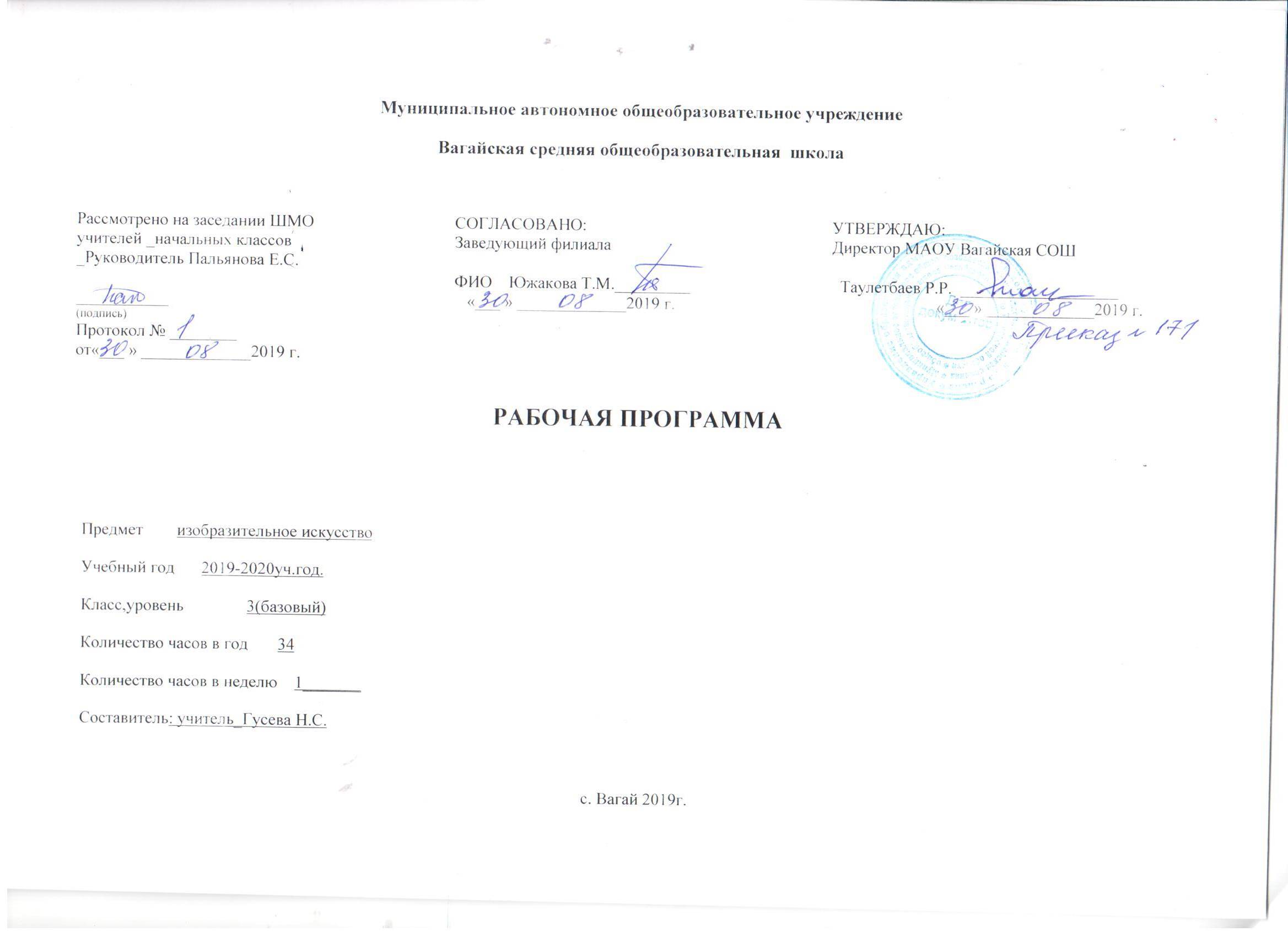 В ходе освоения предмета «Изобразительное искусство» обеспечиваются условия для достижения обучающимися следующих личностных, метапредметных и предметных результатов.Личностными результатами обучающихся являются:– в ценностно-эстетической сфере – эмоционально-ценностное отношение к окружающему миру (семье, Родине, природе, людям); толерантное принятие разнообразия культурных явлений, национальных ценностей и духовных традиций; художественный вкус и способность к эстетической оценке произведений искусства, нравственной оценке своих и чужих поступков, явлений, окружающей жизни;– в познавательной (когнитивной) сфере – способность к художественному познанию мира; умение применять полученные знания в собственной художественно-творческой деятельности;– в трудовой сфере – навыки использования различных художественных материалов для работы в разных техниках (живопись, графика, скульптура, декоративно-прикладное искусство, художественное конструирование); стремление использовать художественные умения для создания красивых вещей и их украшения.Метапредметными результатами обучающихся являются:– умение видеть и воспринимать проявления художественной культуры в окружающей жизни (техника, музеи, архитектура, дизайн, скульптура и др.);– желание общаться с искусством, участвовать в обсуждении содержания и выразительных средств произведений искусства;– активное использование языка изобразительного искусства и различных художественных материалов для освоения содержания разных учебных предметов (литература, окружающий мир, русский язык и др.);– обогащение ключевых компетенций (коммуникативных, деятельностных и др.) художественно-эстетическим содержанием;– формирование мотивации и умений организовывать самостоятельную художественно-творческую и предметно-продуктивную деятельность, выбирать средства для реализации художественного замысла;– формирование способности оценивать результаты художественно-творческой деятельности, собственной и одноклассников.Предметными результатами обучающихся являются:– в познавательной сфере – понимание значения искусства в жизни человека и общества; восприятие и характеристика художественных образов, представленных в произведениях искусства; умения различать основные виды и жанры пластических искусств, характеризовать их специфику; сформированность представлений о ведущих музеях России и художественных музеях своего региона;– в ценностно-эстетической сфере – умения различать и передавать в художественно-творческой деятельности характер, эмоциональное состояние и свое отношений к природе, человеку, обществу; осознание общечеловеческих ценностей, выраженных в главных темах искусства, и отражение их в собственной художественной деятельности; умение эмоционально оценивать шедевры русского и мирового искусства (в пределах изученного); проявление устойчивого интереса к художественным традициям своего народа и других народов;– в коммуникативной сфере – способность высказывать суждения о художественных особенностях произведений, изображающих природу и человека в различных эмоциональных состояниях; умение обсуждать коллективные результаты художественно-творческой деятельности;– в трудовой сфере – умение использовать различные материалы и средства художественной выразительности для передачи замысла в собственной художественной деятельности; моделирование новых образов путем трансформации известных (с использованием средств изобразительного искусства и компьютерной графики).2.Содержание учебного предмета «Изобразительное искусство» Мир изобразительных (пластических) искусствОбразное содержание искусства. Отражение в произведениях изобразительных (пластических) искусств человеческих чувств, идей, отношений к природе, родному краю, человеку и обществу на примере произведений отечественных и зарубежных художников.Виды изобразительных (пластических) искусств: живопись, графика, скульптура, архитектура, дизайн, декоративно-прикладное искусство (общее представление), их связь с жизнью. Жанры изобразительных искусств: портрет (на примере произведений Леонардо да Винчи); пейзаж (на примере произведений И. А. Шишкина, И. К. Айвазовского); натюрморт и анималистический жанр (в произведениях русских и зарубежных художников – по выбору). Виды художественной деятельности (изобразительная, декоративная, конструктивная). Взаимосвязи изобразительного искусства с музыкой, литературой, театром, кино.Богатство и разнообразие художественной культуры России (образы архитектуры, живописи, декоративно-прикладного народного искусства) и мира (образы архитектуры и живописи). Патриотическая тема в произведениях отечественных художников (на примере произведений А. А. Дейнеки и др.), краеведческая тема (на примере произведений И.Крамского).Расширение кругозора: знакомство с ведущими художественными музеями России: Русским музеем, Музеем изобразительных искусств имени А. С. Пушкина.Художественный язык изобразительного искусстваОсновы изобразительного языка искусства: рисунок, цвет, объем, композиция, пропорции. Элементарные основы рисунка (характер линии, штриха; соотношение черного и белого, композиция); живописи (основные и составные, теплые и холодные цвета, изменение характера цвета); скульптуры (объем, ритм, фактура); архитектуры (объем, соотношение частей, ритм, силуэт); декоративно-прикладного искусства и дизайна (обобщение, роль ритма и цвета) на примерах произведений отечественных и зарубежных художников. Расширение кругозора: восприятие, эмоциональная оценка шедевров русского и мирового искусства на основе представлений о языке изобразительных (пластических) искусств.Художественное творчество и его связь с окружающей жизньюПрактический опыт постижения художественного языка изобразительного искусства в процессе восприятия произведений искусства и в собственной художественно-творческой деятельности. Работа в различных видах изобразительной (живопись, графика, скульптура), декоративно-прикладной (орнаменты, росписи, эскизы оформления изделий) и художественно-конструктивной (бумагопластика) деятельности.Первичные навыки рисования с натуры, по памяти и воображению (натюрморт, пейзаж, животные, человек). Использование в индивидуальной и коллективной деятельности различных художественных техник и материалов, таких как: коллаж, граттаж, аппликация, бумажная пластика, гуашь, акварель, пастель, восковые мелки, тушь, карандаш, фломастеры, пластилин, глина, подручные и природные материалы. Передача настроения в творческой работе (живописи, графике, декоративно-прикладном искусстве) с помощью цвета, тона, композиции, пространства, линии, штриха, пятна, объема, материала, орнамента, конструирования (на примерах работ русских и зарубежных художников, изделий народного искусства, дизайна). Выбор и применение выразительных средств для реализации собственного замысла в рисунке, аппликации, художественном изделии.Роль изобразительных (пластических) искусств в организации материального окружения человека (вторая природа), его повседневной жизни (архитектура зданий, планировка парков, оформление интерьера квартиры, школы; дизайн одежды, мебели, посуды, игрушек, оформление книг, роспись тканей и др.).Знакомство с произведениями народных художественных промыслов России (основные центры) с учетом местных условий, их связь с традиционной жизнью народа. Восприятие, эмоциональная оценка изделий народного искусства и выполнение работ по мотивам произведений художественных промыслов.Овладение разными техниками бумажной мозаики. Изготовление атрибутов новогоднего праздника (маска и т. д.).Рисунок, живопись (рисование с натуры, рисование на темы) – 21 часов Декоративная работа – 7 часовЛепка – 2 часаВосприятие произведений искусства - 4 беседы3.Тематическое планирование с указанием количества часов, отводимых на освоение каждой темыприложение №1Календарно-тематическое планирование№п\птемаКол-во часов1Прощаемся с теплым летом12Осенние листья сложной формы23Русская матрешка в осеннем уборе24Дары осеннего сада и огорода15Мы осенью готовимся к зиме16Сказки в произведениях русских художников17Иллюстрирование сказки А.С.Пушкина «Сказка о царе Салтане»28Игрушка Золотая рыбка19В сказочном подводном царстве210Сказочный букет111Готовим наряд для сказочной елочки212Труд людей зимой113Городские и сельские стройки114Орудия труда человека115Веселые игрушки216Красота в быту людей. Создаем красивые узоры117Домашние животные Лепка218Иллюстрирование стихотворения Н.Некрасова «Дед Мазай и зайцы»119Полет на другую планету220 Ветка вербы121Иллюстрирование стихотворения Д.Родари «Всемирный хоровод»222Весна в произведениях русских художников. Защита проектов123Пусть всегда будет солнце224Контрольный тест1Итого:34 часа№п\пдататема16.09Прощаемся с теплым летом213.09Осенние листья сложной формы(карандаш)320.09Осенние листья сложной формы.(акварель)427.09Русская матрешка в осеннем уборе (карандаш)54.10Русская матрешка в осеннем уборе(акварель)611.10Дары осеннего сада и огорода718.10Мы осенью готовимся к зиме825.10Сказки в произведениях русских художников98.11Иллюстрирование сказки А.С.Пушкина «Сказка о царе Салтане» (карандаш)1015.11Иллюстрирование сказки А.С.Пушкина «Сказка о царе Салтане (акварель)1122.11Игрушка Золотая рыбка1229.11В сказочном подводном царстве (карандаш)136.12В сказочном подводном царстве(акварель)1413.12Сказочный букет1520.12Готовим наряд для сказочной елочки.(Игрушка)1627.12Готовим наряд для сказочной елочки.(Бусы)17Труд людей зимой18Городские и сельские стройки19Орудия труда человека20Веселые игрушки (карандаш)21Веселые игрушки (акварель)22Красота в быту людей. Создаем красивые узоры23Домашние животные Лепка с натуры24Домашние животные Лепка по своему замыслу25Иллюстрирование стихотворения Н.Некрасова «Дед Мазай и зайцы»26Полет на другую планету (карандаш)27Полет на другую планету (акварель)28 Ветка вербы29Иллюстрирование стихотворения Д.Родари «Всемирный хоровод»(карандаш)30Иллюстрирование стихотворения Д.Родари «Всемирный хоровод»(акварель)31Весна в произведениях русских художников. Защита проектов32Пусть всегда будет солнце (карандаш)33Пусть всегда будет солнце(акварель)34Контрольный тестИтого:34 часа